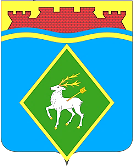 РОССИЙСКАЯ ФЕДЕРАЦИЯРОСТОВСКАЯ ОБЛАСТЬМУНИЦИПАЛЬНОЕ ОБРАЗОВАНИЕ «БЕЛОКАЛИТВИНСКОЕ ГОРОДСКОЕ ПОСЕЛЕНИЕ»АДМИНИСТРАЦИЯ БЕЛОКАЛИТВИНСКОГО ГОРОДСКОГО ПОСЕЛЕНИЯПОСТАНОВЛЕНИЕ                                          от 27.06.2023  № 252                                                                              г.  Белая КалитваОб утверждении проекта межевания территории в районе земельного участка с к.н.61:47:0010219:5083 по ул.Энтузиастов в г. Белая Калитва Ростовской области
	В соответствии со статьями 8, 42, 43, 45, 46 Градостроительного кодекса Российской Федерации, Федеральным законом от 06.10.2003 №131-ФЗ «Об общих принципах организации местного самоуправления Российской Федерации», Уставом муниципального образования «Белокалитвинское городское поселение», постановлением председателя Собрания депутатов-главы Белокалитвинского городского поселения от 31.05.2023 № 45 «О проведении публичных слушаний по проекту межевания территории в районе земельного участка с к.н.61:47:0010219:5083 по ул.Энтузиастов в г. Белая Калитва Ростовской области», на основании заключения о результатах публичных слушаний от 26.06.2023 №27, Администрация Белокалитвинского городского поселения              п о с т а н о в л я е т:  1. Утвердить проект межевания территории в районе земельного участка с к.н.61:47:0010219:5083 по ул.Энтузиастов в г. Белая Калитва Ростовской области.2. Настоящее постановление подлежит опубликованию и размещению на официальном сайте Администрации Белокалитвинского городского поселения в течении семи дней со дня принятия.          3. Контроль за исполнением настоящего постановления возложить на   заместителя главы Администрации Белокалитвинского городского поселения Ващенко Д.Г.Глава АдминистрацииБелокалитвинского городского поселения 	                            Н.А.ТимошенкоВерно:Начальник общего отдела                                                                М.В.Баранникова                                                                                                     Приложение 1к постановлению Администрации Белокалитвинского                                                                                                                     городского поселения от 27.06.2023 года № 252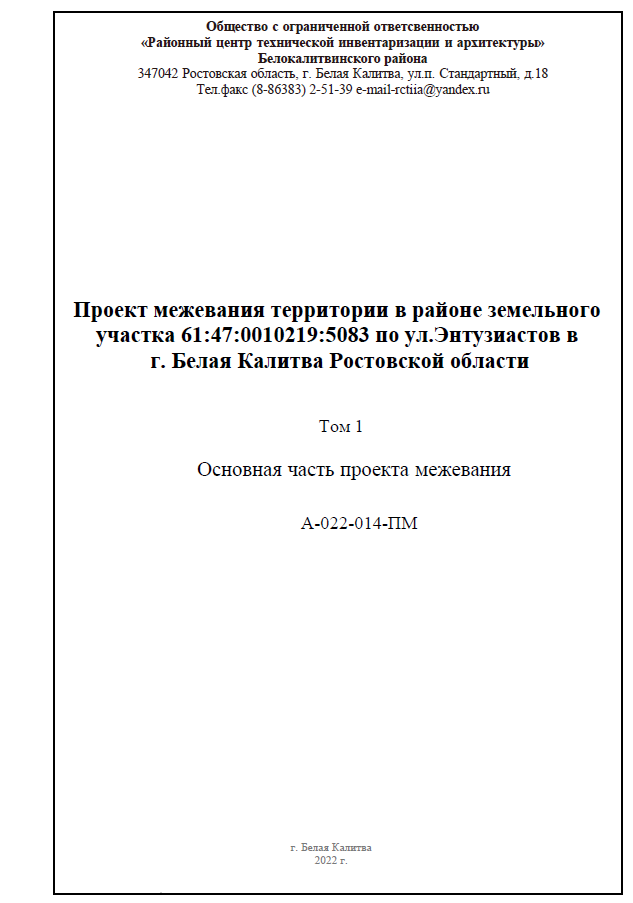 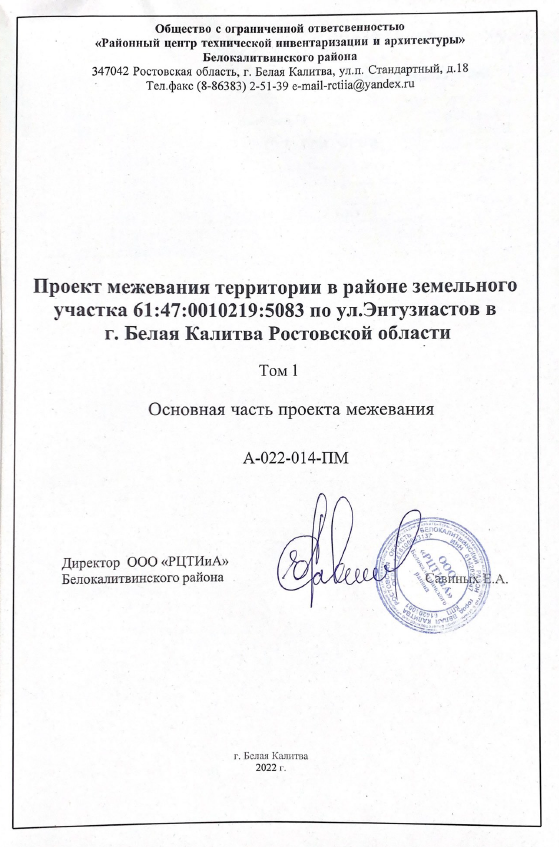 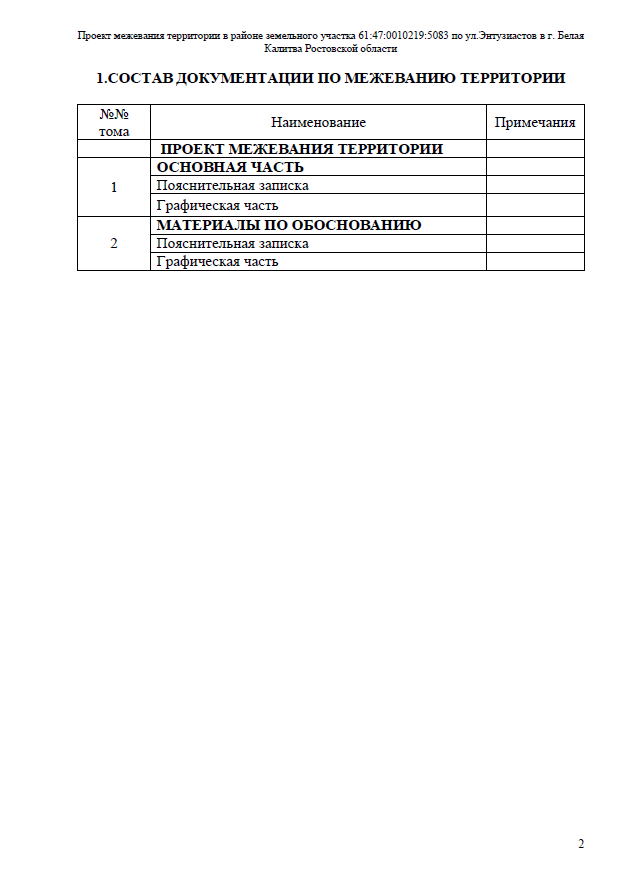 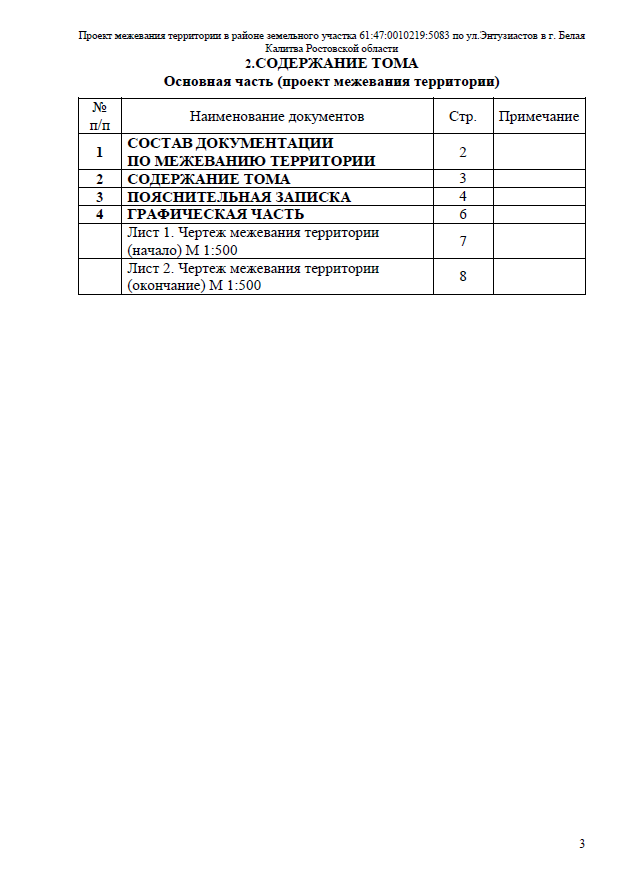 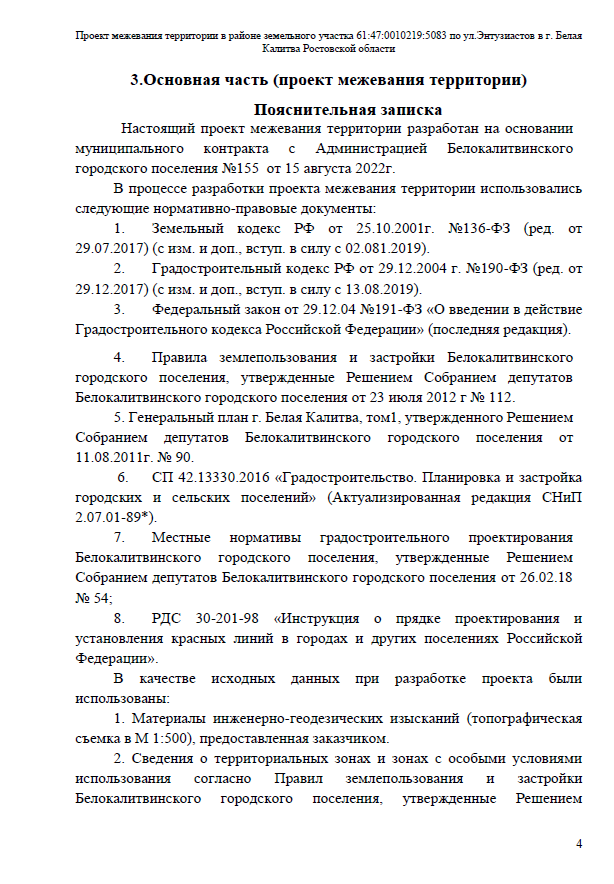 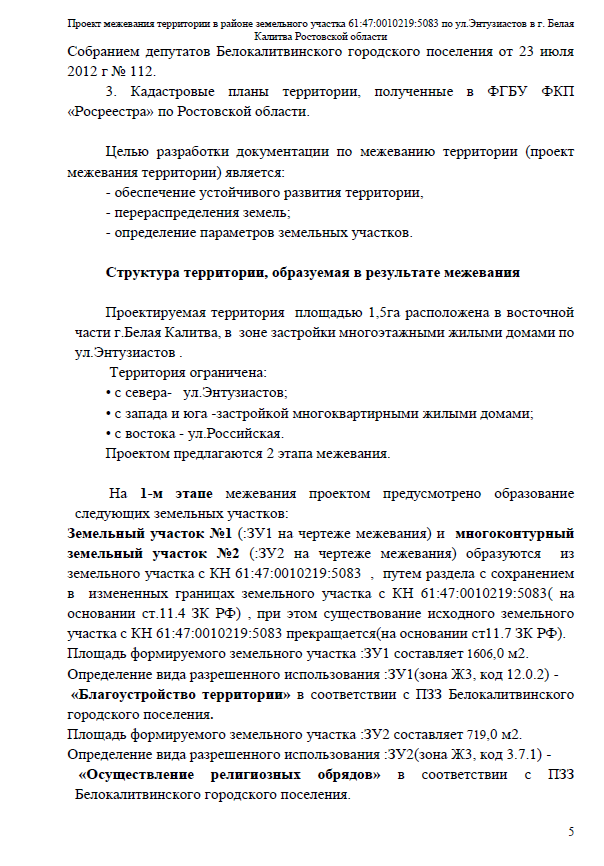 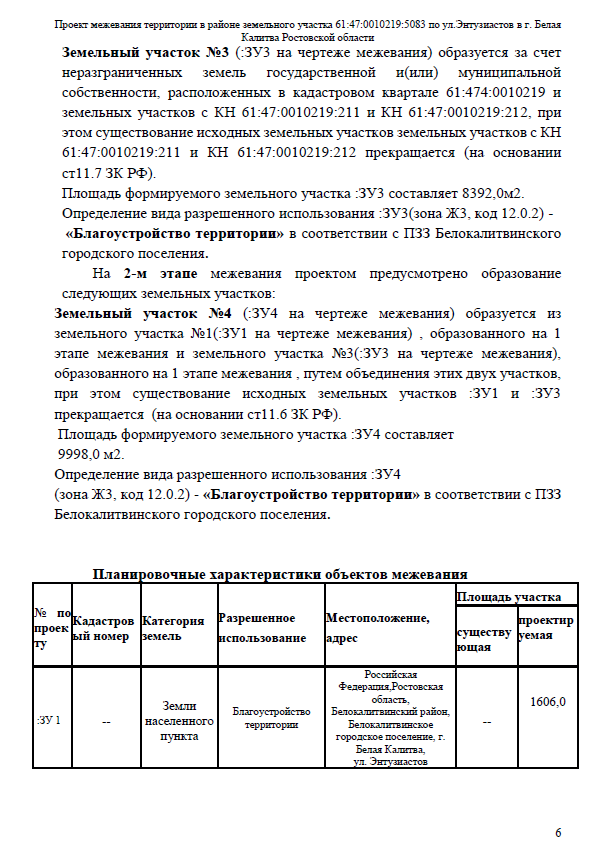 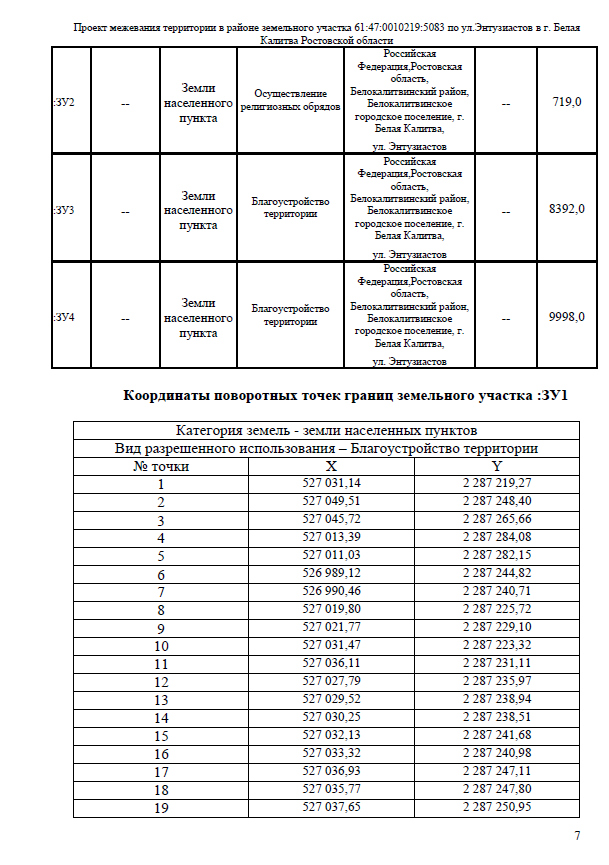 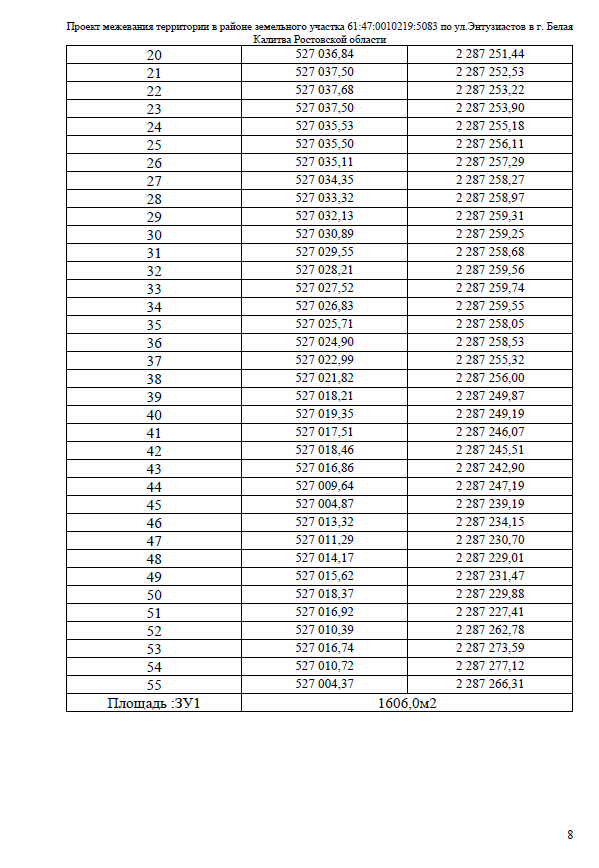 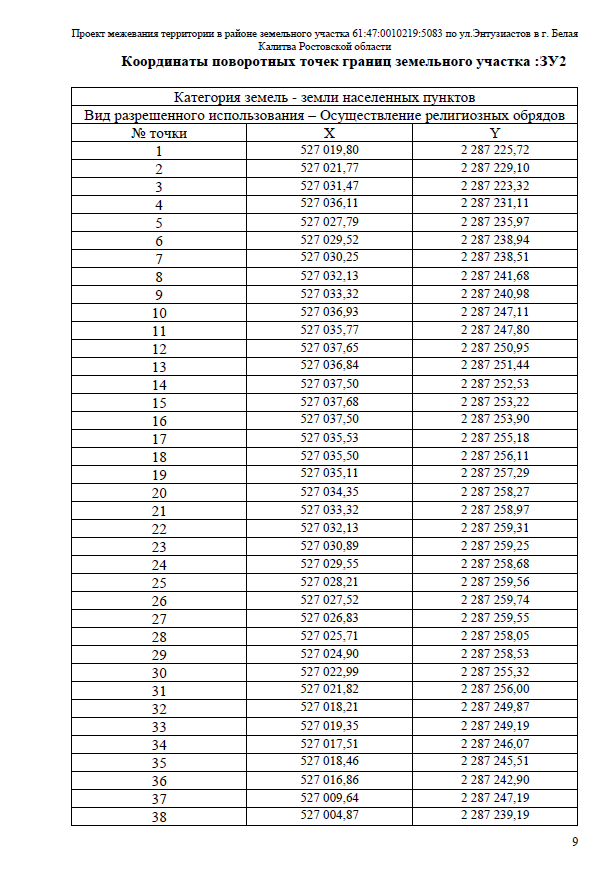 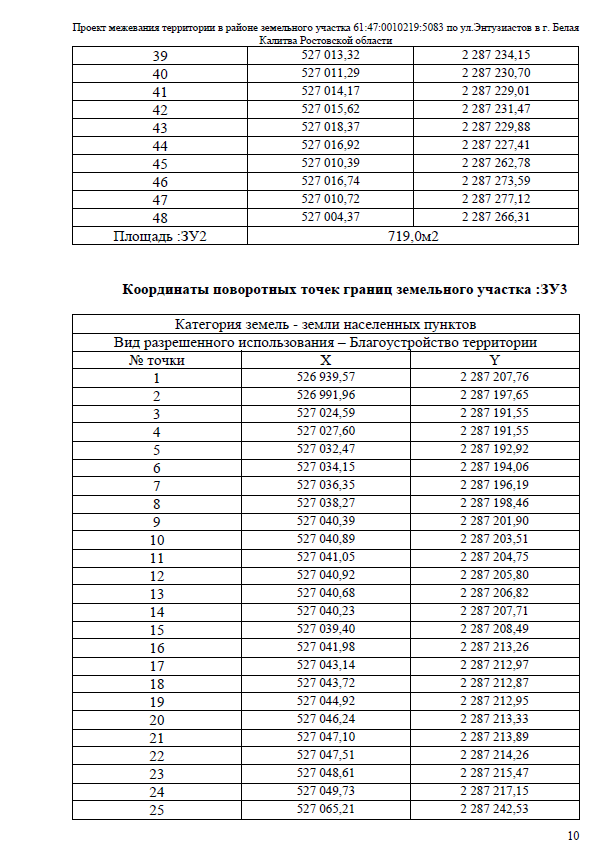 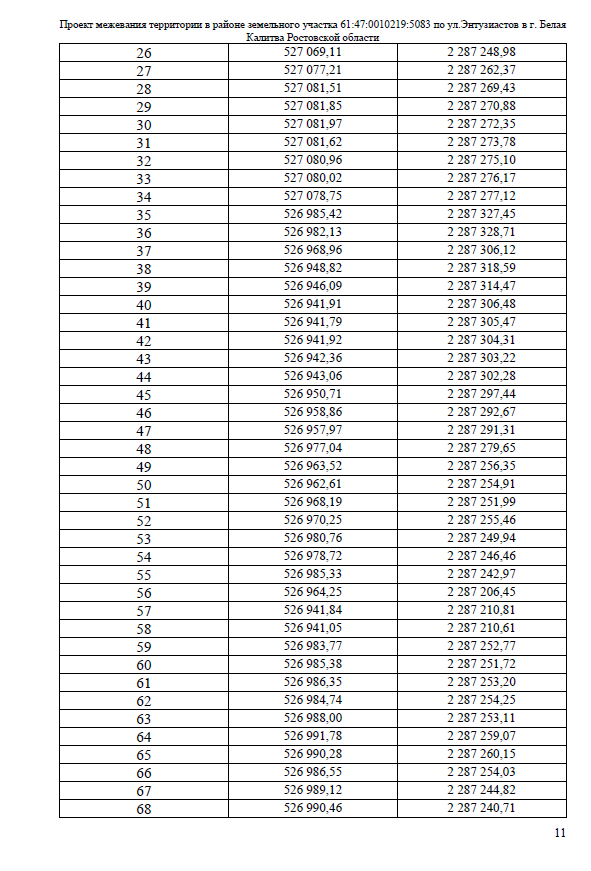 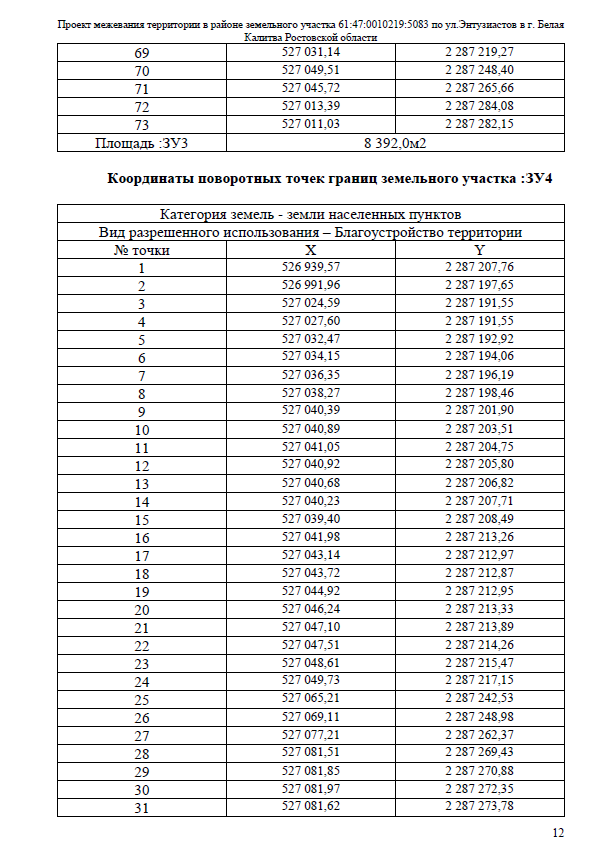 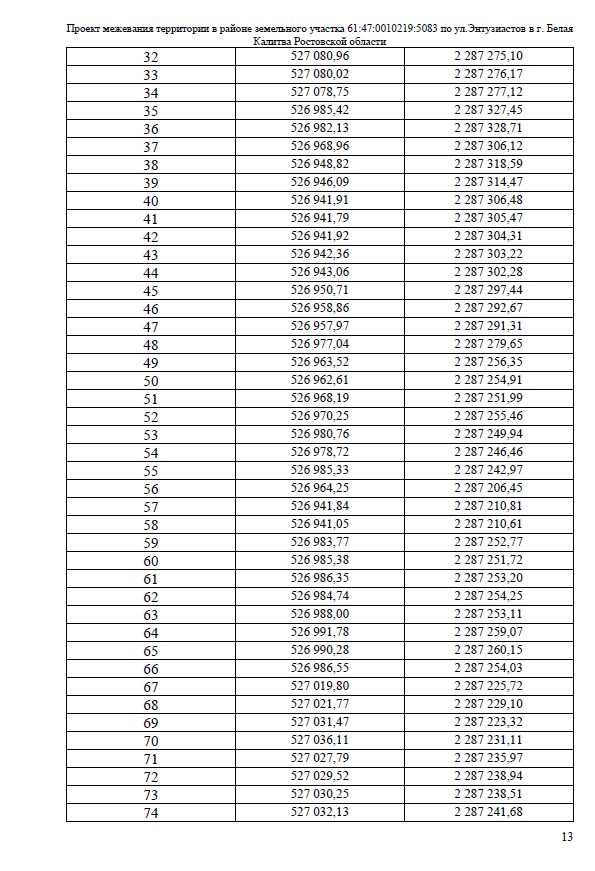 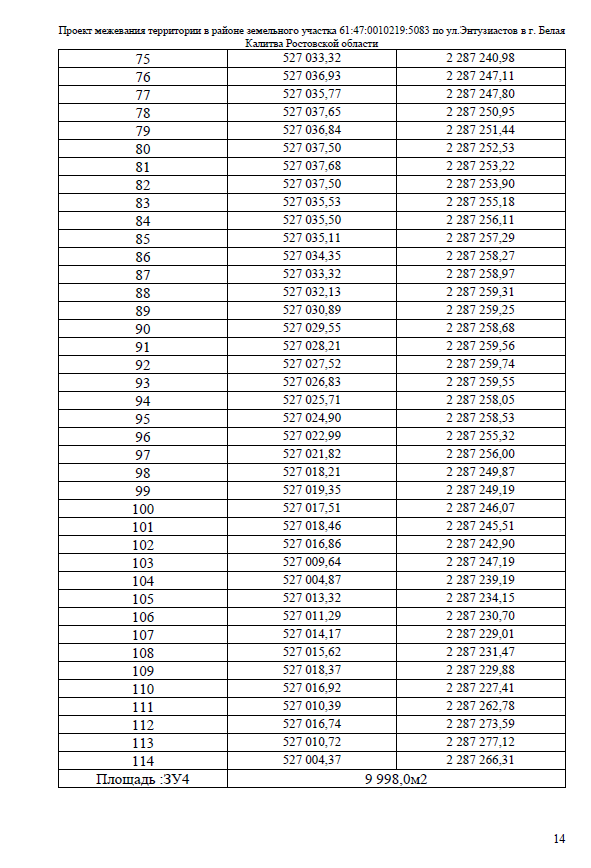 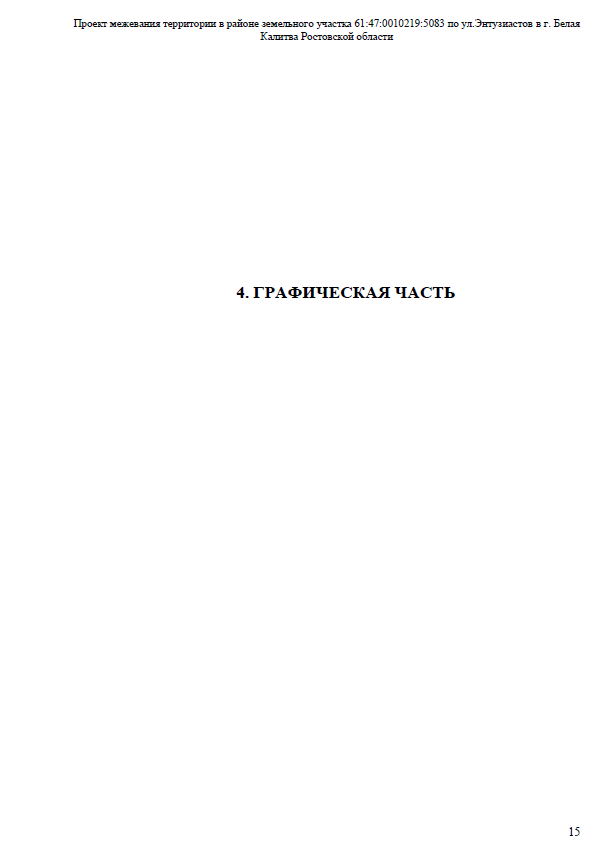 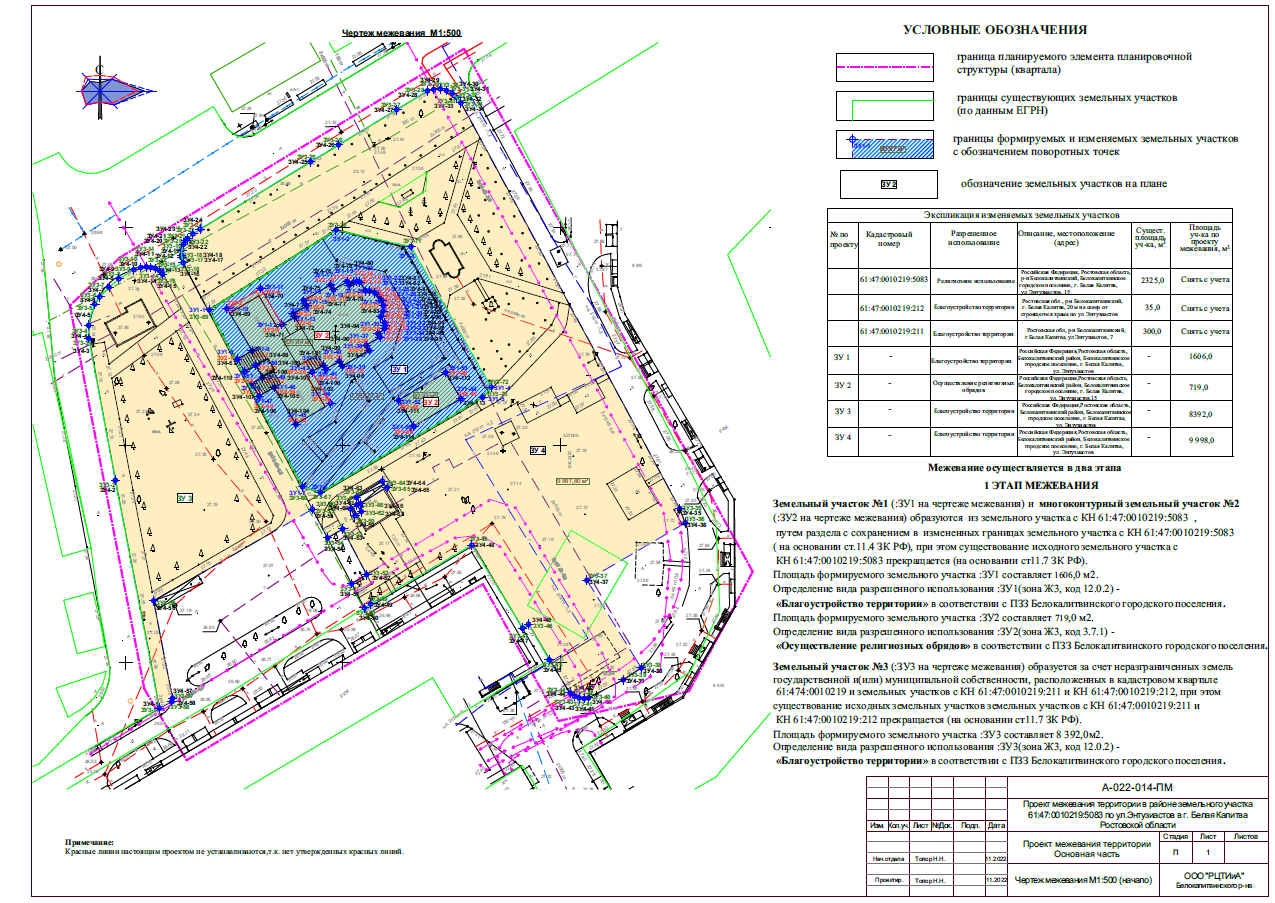 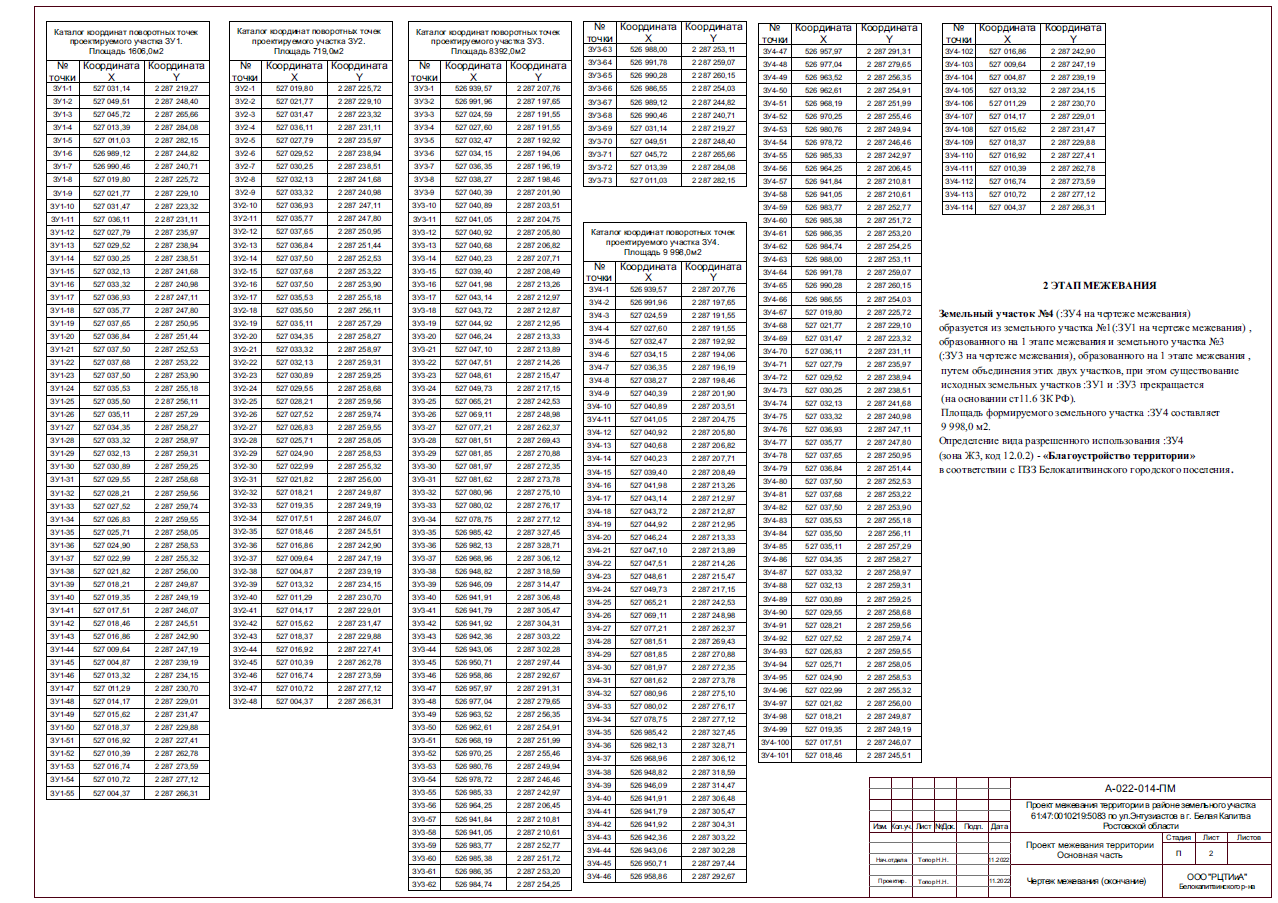 Начальник общего отдела                                                               М.В. Баранникова